1. snov: ŠEGE IN NAVADES tem poglavjem nadaljujejo s spoznavanjem slovenske dediščine – tokrat se boste ukvarjali s šegami in navadami.- Vsebino tabelske slike, ki ti jo prilagam, si prepiši v zvezek. - Ko končaš s prepisom, odpri učbenik, str. 69 (starejša izdaja učbenika) oz. 85 (novejša izdaja) ter si preberi celotno stran in poglej priložene slike. Bodi pozoren na tabelo ob strani učbenika (slovenski državni prazniki) – praznike, vključno z datumi moraš poznati. Omenjeno stran boš prebral, vzel samolepilni listič in odgovoril na vprašanja ob koncu strani (v rdečem okvirčku).- Ko končaš s prejšnjimi nalogami, reši še priložen delovni list.Izdeluj svoj časovni trak, da bo pripravljen do datuma, ko ga bo potrebno oddati – NE PREJ!!!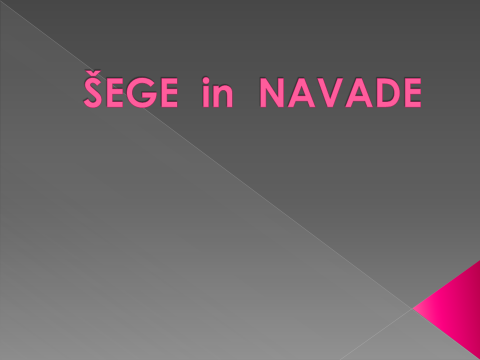 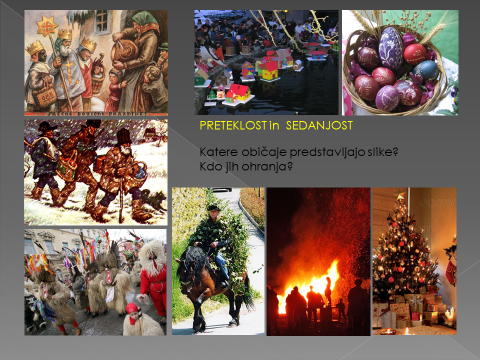 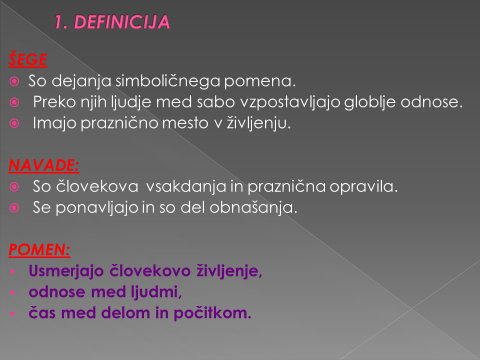 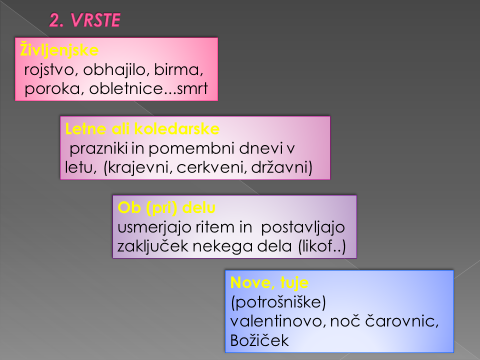 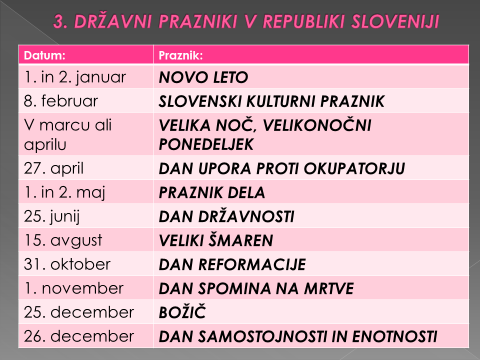 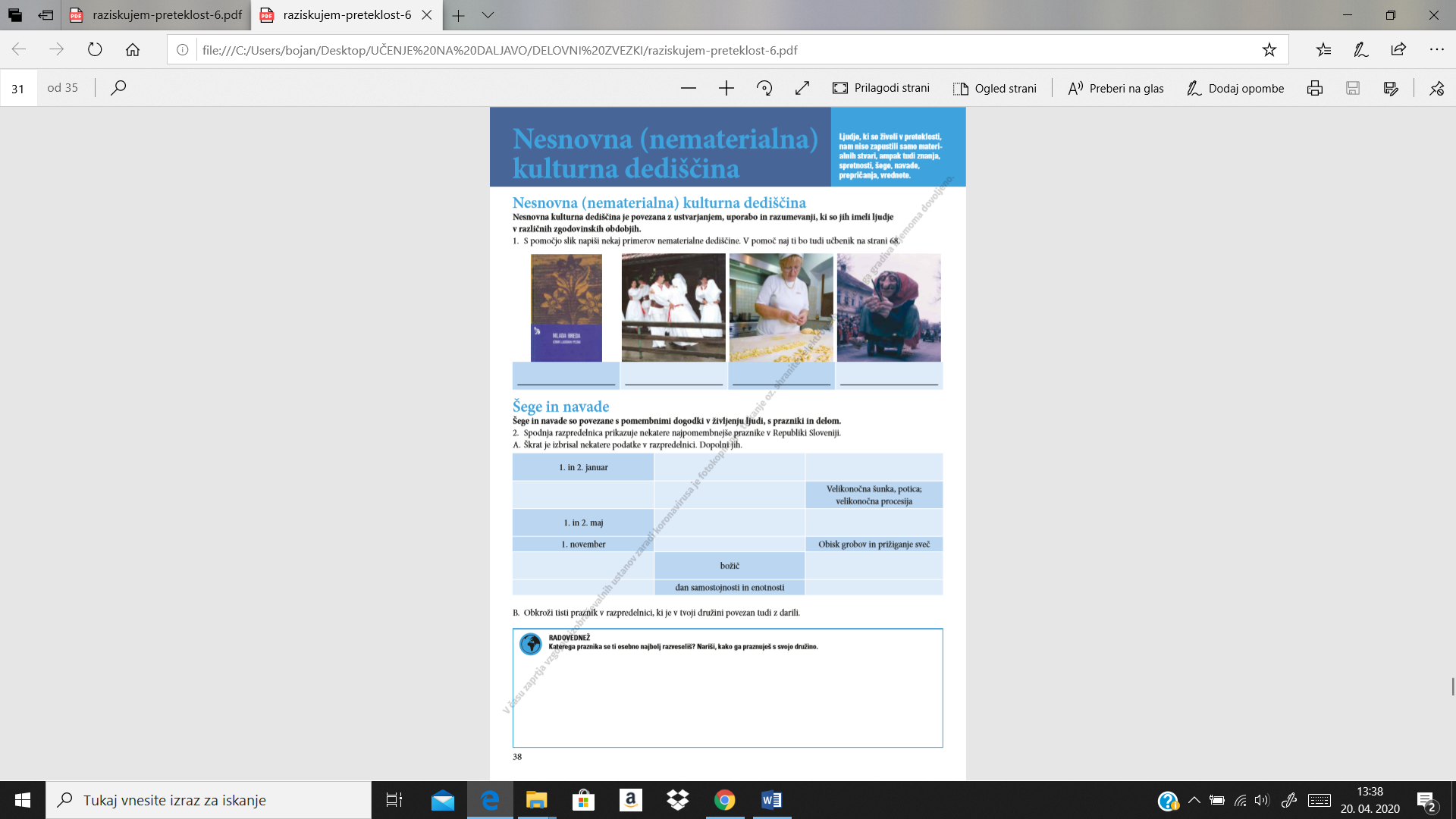 